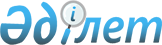 Ақмола облысы Жақсы ауданының Жаңа Қийма ауылдық округінің Жаңа Қийма ауылының аумағында шектеу іс-шараларын белгілеу туралы
					
			Күшін жойған
			
			
		
					Ақмола облысы Жақсы ауданы Жаңа Қийма ауылдық округі әкімінің 2021 жылғы 29 қарашадағы № 10 шешімі. Қазақстан Республикасының Әділет министрлігінде 2021 жылғы 7 желтоқсанда № 25592 болып тіркелді. Күші жойылды - Ақмола облысы Жақсы ауданы Жаңа Қийма ауылдық округі әкімінің 2022 жылғы 2 наурыздағы № 3 шешімімен
      Ескерту. Күші жойылды - Ақмола облысы Жақсы ауданы Жаңа Қийма ауылдық округі әкімінің 02.03.2022 № 3 (оның алғашқы ресми жарияланған күнінен бастап қолданысқа енгізіледі) шешімімен.
      Қазақстан Республикасының "Ветеринария туралы" Заңының 10-1-бабының 7) тармақшасына сәйкес, Жақсы ауданының бас мемлекеттік ветеринариялық-санитариялық инспекторының 2021 жылғы 4 қарашадағы № 218 ұсынысы негізінде ШЕШТІМ:
      1. Ақмола облысы Жақсы ауданы Жаңа Қийма ауылдық округінің Жаңа Қийма ауылының аумағында ірі мүйізді қара малдың жұқпалы ринотрахеит ауруы пайда болуына байланысты шектеу іс-шаралары белгіленсін.
      2. Осы шешімнің орындалуын бақылауды өзіме қалдырамын.
      3. Осы шешім оның алғашқы ресми жарияланған күнінен бастап қолданысқа енгізіледі.
					© 2012. Қазақстан Республикасы Әділет министрлігінің «Қазақстан Республикасының Заңнама және құқықтық ақпарат институты» ШЖҚ РМК
				
      Жаңақима ауылдықокругінің әкімі

А.Отегенов
